Klasa VAHistoria – 23.04.2020r.Witajcie Drodzy UczniowieTemat: Polska Bolesława Chrobrego (część 2)Lekcja na platformie zoom  godz. 9.10Podaję ID spotkania: 992-7744-6386Cele lekcji:- poznasz postacie: biskupa Wojciecha, Ottona III, Bolesława Chrobrego-  dowiesz się jak przebiegały rządy Bolesława Chrobrego- dowiesz się kiedy i gdzie odbyła się koronacja pierwszego króla PolskiCzego będziesz potrzebować do lekcji?-  zeszyt, podręcznik, zeszyt ćwiczeń,  smartfon/ laptop/komputer z dostępem do InternetuJeśli  nie masz możliwości uczestniczenia w lekcji na platformie to przeczytaj tekst w podręczniku str. 172 – 173, zwróć uwagę na wojny toczone przez Bolesława Chrobrego oraz na jego koronację w 1025 roku.W zeszycie wymień ziemie włączone do Polski przez Bolesława ChrobregoW zeszycie ćwiczeń wykonaj zadanie 5,6 str.92- 93Zadanie domowe obowiązkoweWykonaj kartę pracy „Panowanie Bolesława Chrobrego”. Termin odesłania prac do 28.04.2020r. godz. 17.00Zakres realizacji podstawy programowej : V.2, V.3Podczas swoich rządów Bolesław Chrobry stoczył wiele wojen z Niemcami i Rusią.  W ich wyniku przyłączył do Polski Milsko, Łużyce i Grody Czerwieńskie. Bolesław Chrobry był pierwszym królem Polski. Został koronowany na króla w 1025 roku w Gnieźnie.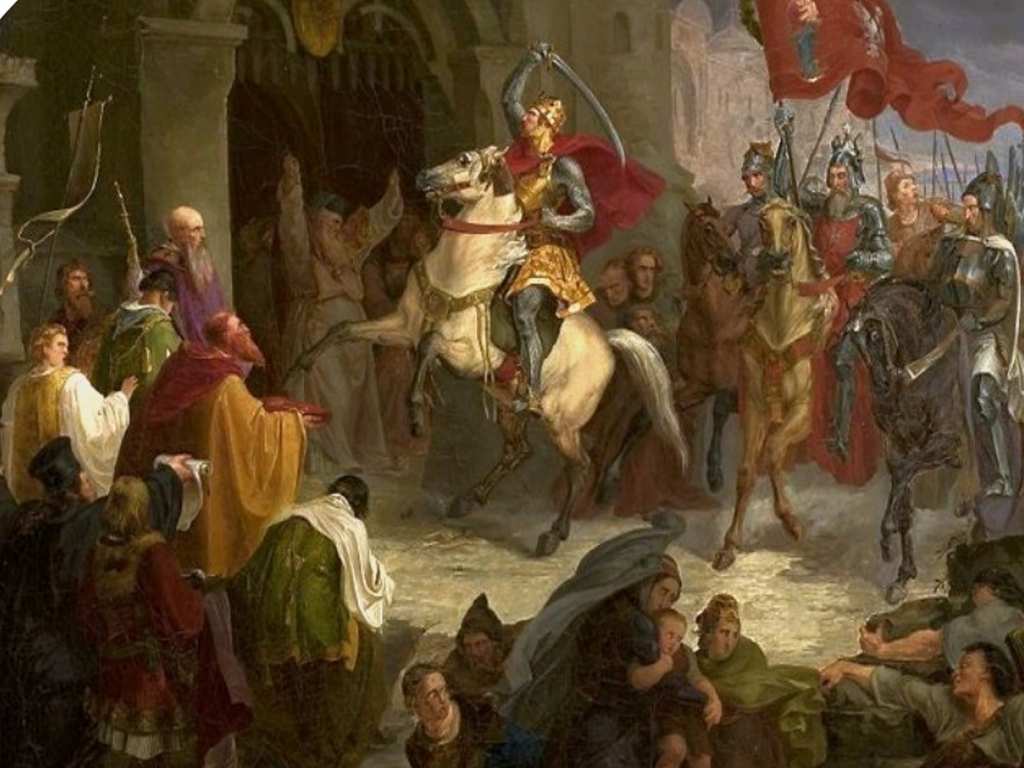 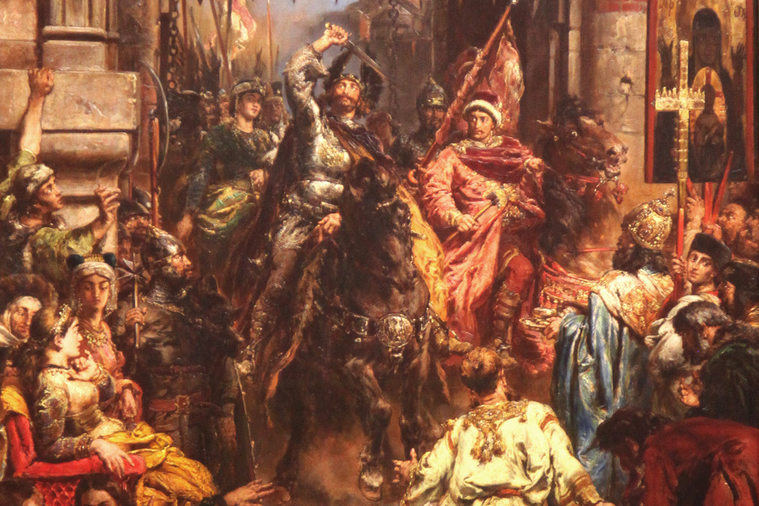 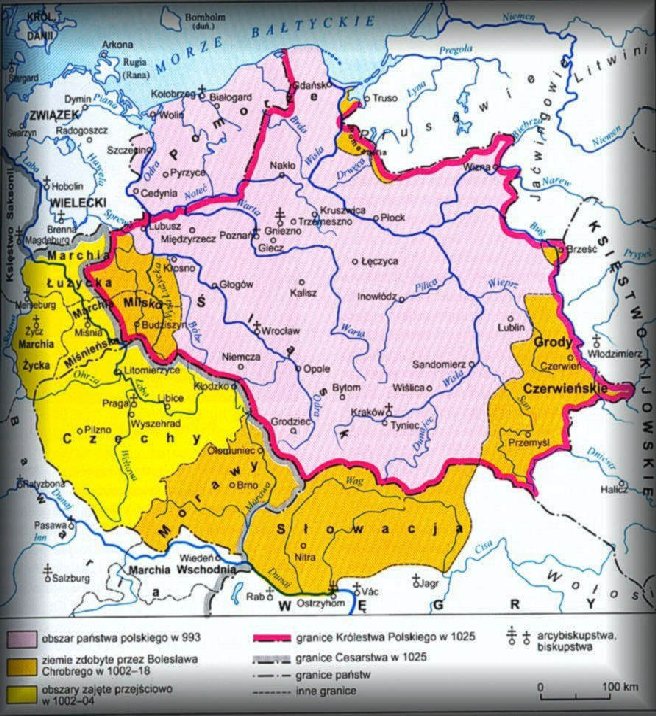 